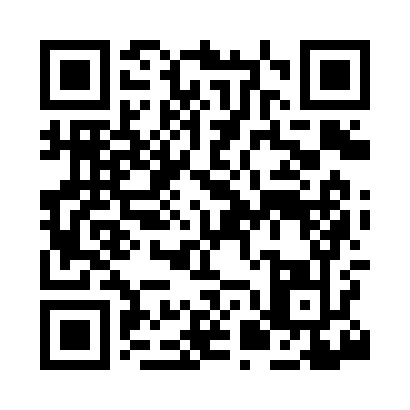 Prayer times for Edds Mill, Virginia, USAMon 1 Jul 2024 - Wed 31 Jul 2024High Latitude Method: Angle Based RulePrayer Calculation Method: Islamic Society of North AmericaAsar Calculation Method: ShafiPrayer times provided by https://www.salahtimes.comDateDayFajrSunriseDhuhrAsrMaghribIsha1Mon4:506:191:375:298:5610:252Tue4:516:191:385:298:5610:243Wed4:516:201:385:298:5610:244Thu4:526:201:385:298:5610:245Fri4:536:211:385:298:5510:236Sat4:536:211:385:298:5510:237Sun4:546:221:395:298:5510:238Mon4:556:231:395:308:5510:229Tue4:566:231:395:308:5410:2210Wed4:576:241:395:308:5410:2111Thu4:576:241:395:308:5310:2012Fri4:586:251:395:308:5310:2013Sat4:596:261:395:308:5310:1914Sun5:006:261:395:308:5210:1815Mon5:016:271:405:308:5210:1816Tue5:026:281:405:308:5110:1717Wed5:036:281:405:308:5110:1618Thu5:046:291:405:308:5010:1519Fri5:056:301:405:308:4910:1420Sat5:066:311:405:308:4910:1321Sun5:076:311:405:308:4810:1222Mon5:086:321:405:308:4710:1123Tue5:096:331:405:308:4710:1124Wed5:106:341:405:298:4610:0925Thu5:116:341:405:298:4510:0826Fri5:126:351:405:298:4410:0727Sat5:136:361:405:298:4410:0628Sun5:146:371:405:298:4310:0529Mon5:156:381:405:298:4210:0430Tue5:166:381:405:288:4110:0331Wed5:176:391:405:288:4010:02